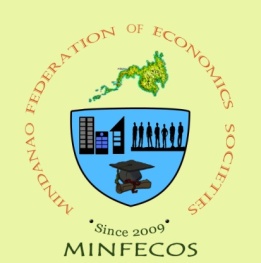 	            MINDANAO FEDERATION OF ECONOMICS                     SOCIETY (MINFECOS), INC.	                    USEP, Bo. Obrero, Davao CityName of the School or Organization______________________________________________ORAGNIZATIONAL PROFILEName of School:Name of Organization:Date Established/ Founded:Approximate Number of Members:Adviser/ Moderator:	College Dean/ Department Chairman:College/ Organization Office Contact Number(s):School Address:Organization Website/ Multiply, etc. / Email Address:Immediate Contact Person [name, position, contact number (s)]:Mission and Vision Statement of the Organization:Executive Committee SY 2012- 2013Executive Committee SY 2012- 2013Executive Committee SY 2012- 2013Executive Committee SY 2012- 2013NamePositionContactEmail Address